УТВЕРЖДЕННОПрезидентОбщероссийской общественной организации«Российский танцевальный союз»С.Г.ПоповВице-президентОбщероссийской общественной организации«Российский танцевальный союз»Е.В.Белоруков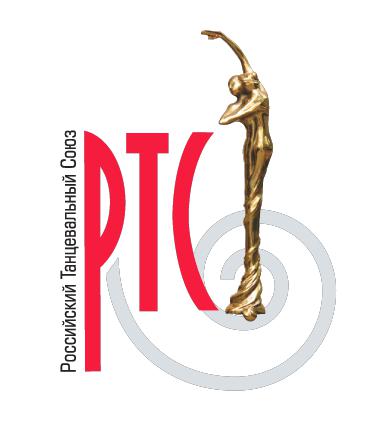 ПОЛОЖЕНИЕОб открытом Всероссийском фестивале«Русский кубок-2021»Всероссийском Этапе КубкаРоссийского Танцевального Союза 2020-2021 г.г. среди любителей.Цели и задачи.Соревнования проводятся в целях:Усиления пропаганды и популяризации бальных и латиноамериканских  танцев как важного средства духовного и физического воспитания;Привлечения широких слоёв населения и, прежде всего, детей и молодёжи к занятиям  танцами;Усиления позиций Российского Танцевального Союза о свободном участии танцоров в открытых соревнованиях вне зависимости от принадлежности к каким-либо организациям;Совершенствования работы Российского Танцевального Союза на контакте с региональными отделениями;Совершенствование работы Российского Танцевального Союза на контакте с международными организациями;Соревнования ставят задачи:Повышение эффективности работы региональных танцевальных коллективов РФ в осуществлении социально значимых программ в сфере культуры ;Контроль выполнения танцорами классификационных требований по технико-тактической подготовке;Содействие в подготовке резервов и повышение уровня танцевального мастерства;Контроль работы судейского корпуса с целью объективизации судейства в спортивных танцах и выполнения требований повышения квалификации;Привлечение региональных членских организаций РТС и других общественных организаций к участию в открытых общероссийских соревнованиях РТС.Руководство и судейская коллегия.Общее руководство осуществляет  Общероссийская общественная организация «Российский Танцевальный Союз»Непосредственное руководство возлагается на члена президиума РТС, Заместителя председателя Любительской Лиги РТС,члена президиума международной ассоциации МАСКT (IDSCA ), Президента Московского танцевального альянса, судью Всемирного Танцевального Совета (WDC), Представителя жюри Международной категории РТС – Михалькова Игоря Анатольевича. и главную судейскую коллегию соревнований.Главный судья соревнований:Член президиума РТС, Заместитель председателя Любительской ЛигиРТС, член президиума международной ассоциации МАСКТ, Президент Московского танцевального альянса, судья Всемирного Танцевального Совета (WDC), Представитель жюри Международной категории РТС – Михальков Игорь Анатольевич.Заместитель главного судьи:Член РТС, Вице-Президент РТС, председатель Любительской Лиги, представитель жюри международной категории РТС Белоруков Евгений Владимирович.Заместитель главного судьи :Член РТС, судья Всемирного Танцевального Совета (WDC), Представитель жюри  Международной категории РТС Смирнова Наталия Николаевна.Главный секретарь соревнований:Член РТС, судья Всемирного Танцевального Совета (WDC), Представитель жюри  Всероссийской  категории РТС Гундова Ирина Константиновна.Судейская коллегия соревнований Судейская коллегия формируется по усмотрению организатора соревнований при согласовании с Председателем Коллегии судей РТС, прежде всего, из судей, имеющих право на судейство межрегиональных, всероссийских и международных турниров в соответствии с Положением о квалификационных категориях представителей жюри  по бальным спортивным танцам Российского Танцевального Союза,Руководители региональных отделений РТС, чьи пары участвуют в данном турнире, могут номинировать судей при согласовании с организатором соревнований.Ответственность за распределение судей по бригадам, оценивающим исполнительское мастерство пар, несёт Главный судья турнира.Согласование формирования судейской коллегии соревнований с организатором проходит до 10 января 2021 г. по e-mail: igor-m@inbox.ruНепосредственный организатор соревнований готовит и формирует организационный состав судейской коллегии соревнований: комендант соревнований, врач соревнований, секретариат (председатель счетной комиссии, судьи на регистрации, судьи - секретари счетной комиссии, операторы компьютерной обработки результатов), судьи при участниках, судья на музыкальном сопровождении (звукооператор),судья информатор (ведущий).Место, сроки и время проведения соревнований.Дата: 6 февраля– 7 февраля 2021 года.Место: Россия, Москва, , 143026 Московская область, Одинцовский р-н, с. Немчиновка, ул. 2-я Запрудная, 36.Проезд: Россия, Москва,  Стация метро «Молодежная», 1-ый вагон из центра, выход через арку ТК «Трамплин», далее к остановке на улице Ярцевская, маршрутное такси 597 или к автобусной площади, маршрутное такси 1218 до остановки 2-я Запрудная улица (время в пути около 15 минут). Далее по указателю на комплекс «Немчиновка парк»Регистрация: Обязательна предварительная регистрация участников на сайте турнира и на сайте РТС https://wwa.rdu.ru, до 3 февраля 2021 года. В заявке указать: танцевальный коллектив, город, регион или региональную организацию РТС, фамилия имя, дата рождения, класс танцоров, тренеры.Окончательная регистрация в дни проведения соревнований по указанному времени в программе.Размещение в гостиницах иногородних участников самостоятельное, за счет командирующих организаций. Информация по размещению и бронированию гостиницы на сайте www.Moscowdancealliance.ruУчаствующие организации, участники, условия и порядок проведениясоревнований.соревнованиях могут принимать участие спортивно-танцевальные пары из танцевальных коллективов различных организаций РФ и других стран.Допуск на соревнования проходит по классификационным книжкам, в которых должен быть проставлен класс программы сложности и дата рождения.Статус соревнований:Всероссийский фестиваль танца. Соревнования проходят под эгидой РТС. Характер соревнований:Открытые всероссийские соревнования во всех возрастных категориях имеют личный характер - результаты каждой участвующей пары определяются с выведением занятого ею места.Ранг соревнований: Турнир имеет ранг кубка РТС.Форма проведения соревнований: классификационно-рейтинговая. т.е. лучшие 6-8 пар в классе, отобранные судейской коллегией соревнований, имеют право принять участие в более высоком классе.На всех предварительных турах отдельных классификационных соревнований, по решению главного судьи, возможно, исключать один из танцев программы.Способ проведения соревнований:Начиная с  финала турнир в каждом возрасте и программе проходит по отдельным танцам, т.е. с финалом в каждом отдельном танце. Программа исполняется без сокращений.Соревнования проводятся по следующим возрастным группам и классам:Ювеналы-1 “E” “D” классы;Ювеналы-2 “E” “D” “C” классы;Юниоры-1 “E” “D” “C” “B” классы;Юниоры-2 “E” “D” “C” “B+A” классы;Молодёжь-1 “E” “D” “C” “B” “A+S” классы и международный класс; Молодежь-2 “E” “D” “C” “B” “A+S” классы и международный класс; Взрослые “E” “D” “C” “B” “A+S” классы и международный класс.соответствии с правилами РТС в рейтинговых соревнованиях допускается участие танцоров на одну возрастную группу выше.Программа танцев:“E” класс ST- медленный вальс, танго, квик; LA – ча-ча-ча, румба, джайв;“D” класс ST- медленный вальс, танго, слоу, квик; LA – ча-ча-ча, самба, румба, джайв; “C” класс и выше полная программа танцев.Танцевальные пары “E” “D” “C” классов, выступая в данных классах, исполняют только фигуры международной классификации. (см. Приложение)Костюмы в соответствии с правилами соревнований РТС.Порядок проведения соревнований определяется Правилами РТС, Положением «Об общероссийских фестивалях-соревнованиях среди танцоров-любителей РТС».В рамках Фестиваля проводятся:Открытые Межрегиональные соревнования в группе Rising Stars (Турнир Восходящие звезды)Проводится по рейтинговой форме – открытому классу, свободная программа исполняемых фигур и вариаций (соревнования, проводимые совместно для танцоров определённых классов, в определенных возрастных группах):Ювеналы-2 “E” “D” классы;Юниоры-1 “E” “D” «C» классы;Юниоры-2 “E” “D” “C” классы;Молодёжь “E” “D” “C” “B” классы;Взрослые “E” “D” “C” “B” “A” классы;Условия зачёта и награждение.Личное первенство Этапа Кубка РТС определяется в каждом виде спортивных танцев:стандарт, латина в каждой возрастной группе.Лучшие 6-8 пар в каждом классе, возрастной группе в стандарте и латине, награждаются дипломами.1-3 места в возрастной группе в латиноамериканской и стандартной ,   программах награждаются медалями, кубками, все финалисты награждаются фирменными дипломами.Результаты соревнований идут в зачёт Кубка РТС 2020-2021 г.Финалисты межрегиональных классификационных соревнований и Rising Stars награждаются фирменными дипломами, Призёры – Кубками, медалями.Финансовые условия.Все организационные и наградные расходы за счёт собственных и привлечённых средств.Взносы с участников и зрителей определяются непосредственным организатором с учётом сметы расходов на определённое Положением мероприятие.Взнос на уставные цели с участника:1200 рублей за один день соревнований в одном возрасте. RS – 1100 рублей за один день соревнований в одном возрасте.Взнос на уставные цели со зрителя: 1200 рублей за один день соревнований.Командировочные расходы за счёт командирующих организаций..Программа соревнований.План (предварительный) расписания турнира Русский кубок-2021Суббота 6 февраля.Утро   9-30Чемпионат РТС по 10-ти танцам Юниоры-2.Первенство РТС ювеналы-1 cтандарт , латина.День 14-00турнир ПРО-АМ по приглашению.Вечер 18-00BEST OF THE BEST INTERNATIONAL LATIN.Scholarship  standard , latin.Чемпионат РТС среди профессионалов по шоу стандарт, латина.Гран-при РТС среди профессионалов европейская программа.ВОСКРЕСЕНЬЕ 7 февраляКлассификационно-рейтинговые соревнования.Утро 9-30ювеналы-1  стандарт, латина.ювеналы-2 стандарт ,латина.ювеналы RS cтандарт, латина.День 12-30юниоры-1 стандарт, латина.юниоры-2 стандарт, латина.Юниоры-1 RS cтандарт, латина.Юниоры-2 RS стандарт ,латина.Чемпионат РТС среди команд в категории Юниоры.Вечер 17-00Молодежь-1 стандарт, латина.Молодежь-2 стандарт, латина.Mолодежь  RS стандарт, латина.Взрослые  стандарт, латина.